Professional guidelines for translation service providersProfessional translators and translation companies:  represent their credentials, capabilities and experiences honestly  answer, courteously, inquiries related to services, fees and available equipment,  accept only assignments that they have the knowledge, resources and time to do well  disclose, prior to accepting any assignment, any biases that may have relevance  agree, before work starts, what is to be delivered, as well as how, when, and who will bear any delivery cost  agree, before work starts, on payment amount, timing and currency, and who will bear any payment cost  set their rates at levels that allow them to deliver, on an ongoing basis, the quality levels that their clients require  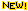   treat all sensitive information as confidential, and take steps to protect that confidentiality  take any and all steps necessary to ensure consistent delivery of work of a high professional standard  accept responsibility for the quality of work they deliver, even when that work has been subcontracted  do not attempt to change, after work has begun, agreed-upon terms (except by mutual consultation)  do everything possible to meet agreed-upon terms, even when unforeseen problems are encountered   do not directly contact end clients, or subcontractors, without permission  attempt to resolve disputes directly among parties involved  strive to continually improve their own skills  do not unjustly criticize other professionals or their work  capitalize on opportunities to further the industry as a whole  do not engage in conduct or communication unbecoming of a professionalProfessional interpreters:  ask for clarification, and give it, when appropriate, making clear when they are speaking and not interpreting  do not interject their own feelings, opinions or advice  interact with others only to the extent required to interpret  do not accept assignments in which payment is contingent on the outcome of a case or proceedings